
REPUBLICA    MOLDOVA                                 РЕСПУБЛИКА   МОЛДОВА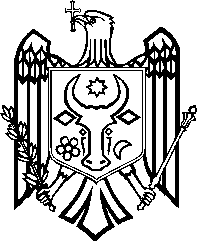     CONSILIUL     RAIONAL                                            РАЙОНЫЙ     СОВЕТ                 ANENII   NOI                                                               АНЕНИЙ   НОЙ   MD-6501, or.Anenii Noi, Piaţa 31 August, 4                                    МД-6501, г. Анений Ной, Площадь 31 Августа, 4           tel. 2-26-50 / fax (265) 2-31-43                                                                           тел. 2-26-50 / факс (265) 2-31-43E-mail: consiliul@anenii-noi.md Proiect nr.__DECIZIE nr. _____din ___________ 2023Cu privire la aprobarea Regulamentului de organizare și funcționare a Secției Cultură şi Turism    În conformitate cu prevederile art.43 alin.1) a Legii nr.436/2006 privind administrația publică locală, art.4 alin.(2) a Legii nr.435/2006 privind descentralizarea administrativă, Legii culturii nr.413/1999, Legii nr.58/2012 privind protejarea patrimoniului cultural imaterial, Legii nr.352/2006 privind organizarea și desfășurarea activității turistice în Republica Moldova, Legii nr.160/2017 cu privire la biblioteci și alte acte legislative, ordonanțelor, hotărârilor și dispozițiilor Guvernului, Hotărârea Guvernului nr. 1242 din 15 octombrie 2003 privind unele măsuri de implementare a legii cu privire la teatre, circuri și organizații concertistice, și în scopul reglementării activității Casei raionale de cultură, Consiliul raional Anenii NoiDECIDE:Se aprobă Regulamentul de organizare și funcționare a Secției Cultură şi Turism, conform anexei nr.1.Prezenta decizie se aduce la cunoștință publică prin plasarea în Registrul de stat al actelor locale, pe pagina web și panoul informativ al instituției.Prezentul act administrativ este supus căilor de atac conform Codului administrativ.Responsabil de executarea prezentei decizii se desemnează dl Baciu Ion, șef adjunct în cadrul DGECT, șef DCT.Controlul asupra executării prezentei decizii se pune în seama vicepreşedintelui raionului responsabil de  domeniul social. Președintele şedinţei		                            Contrasemnează:        Secretar interimar       al Consiliului raional             		Anexa nr.1 la  Decizia Consiliului raional Anenii Noinr. ___ din _________ 2023REGULAMENTULde organizare și funcționare a Secției Cultură și Turism Anenii NoiDispoziții generaleDomeniul de aplicare a RegulamentuluiRegulamentul de organizare și funcționare a Secției Cultură şi Turism (în continuare – Regulament) reglementează misiunea, funcțiile de bază, atribuțiile și drepturile Secției Cultură şi Turism  din cadrul Consiliului raional Anenii Noi, precum și modul de organizare și funcționare a acesteia.Statutul juridic al Secției Cultură şi Turism  Secția Cultură şi Turism este subdiviziunea Consiliului raional Anenii Noi, care îndeplinește misiunea, funcțiile și atribuțiile prevăzute de Regulament.Secția Cultură şi Turism dispune de ștampilă pentru corespondență cu denumirea sa. Sediul Secției Cultură și Turism se află în incinta Consiliului raion Anenii Noi, adresa juridică: MD-6501, or. Anenii Noi, str. Piața 31 August, 4.Cadrul normativ de activitate  al Secției Cultură și TurismSecția Cultură şi Turism este organizată și funcționează în baza Constituției Republicii Moldova, Legii nr.352 din 24 noiembrie 2006 privind organizarea și desfășurarea activității turistice în Republica Moldova, Legii nr. 413 din 27 mai 1999 cu privire la cultură, Legii nr. 58 din 29 martie 2012 cu privire la protejarea patrimoniului cultural imaterial, Legii nr. 160 din 20 iulie 2017 cu privire la biblioteci și alte acte legislative, ordonanțelor, hotărârilor și dispozițiilor Guvernului, Hotărârea Guvernului nr. 1242 din 15 octombrie 2003 privind unele măsuri de implementare a legii cu privire la teatre, circuri și organizații concertistice, ordinelor Ministerului Culturii,  deciziilor Consiliului raional Anenii Noi, altor acte normative din domeniu, precum și în baza prezentului Regulament.Secția Cultură şi Turism își organizează activitatea conform principiilor transparenței în procesul decizional și de răspundere personală a conducătorilor pentru deciziile adoptate în limitele lor de competență.II. MISIUNEA, FUNCȚIILE DE BAZĂ, ȘI ATRIBUȚIILE 
SECȚIEI CULTURĂ ȘI TURISMMisiunea Secției Cultură şi TurismMisiunea Secției Cultură şi Turism  constă în:proiectarea, organizarea, coordonarea, evaluarea și monitorizarea funcționării      sistemului  cultural în  instituțiile de cultură  (case de cultură, biblioteci, muzee) din perspectiva implementării politicii de stat în domeniul culturii și turismului.realizarea politicii de stat în domeniul culturii și turismului având ca prioritate asigurarea condițiilor pentru satisfacerea cerințelor și aspirațiilor culturale ale cetățenilor din comunitățile raionului, prin păstrarea și folosirea resurselor culturale, inclusiv prin asigurarea unui cadru de colaborare eficientă între instituțiile publice, organizațiile de cult, ONG-uri și administrația publică locală în vederea promovării, conservării, prezentării și studierii patrimoniului cultural;elaborarea și implementarea politicilor culturale specifice raionului.Funcțiile de bază ale Secției Cultură şi TurismSecția Cultură şi Turism  are următoarele funcții de bază:asigurarea supravegherii respectării legislației și a altor acte normative din domeniul culturii și turismului în cadrul instituțiilor de cultură;proiectarea strategică și operațională a dezvoltării și funcționării domeniului culturii în instituțiile din raionul Anenii Noi ;acordarea suportului metodologic;asigurarea  accesului amatorilor la servicii din domeniul culturii și îmbunătățirea continuă a serviciilor prestate;colaborarea cu administrațiile publice locale de nivelul I și II, cu  Ministerul Culturii și societatea civilă, în vederea realizării misiunii implementării politicilor culturale.protejarea și integrarea patrimoniului cultural raional în sistemul valorilor culturale prin asigurarea existenței unei viziuni strategice asupra dezvoltării culturii pe perioada medie, asigurarea monitorizării reabilitării și întreținerii obiectelor istorico - culturale în baza parteneriatelor public-private și digitalizarea patrimoniului cultural al raionului Anenii Noi;implementarea cadrului juridic privind protejarea, conservarea și punerea în valoare a monumentelor de cultură, istorie și arheologie, precum și în scopul stimulării implicării active a persoanelor fizice și juridice în activități de păstrare, valorificare și dezvoltare a patrimoniului cultural național;implementarea Strategiei unice de dezvoltare a culturii și de protejare a patrimoniului cultural național, care va cuprinde un Program de restaurare și valorificare a monumentelor de cultură și istorie, de susținere a așezămintelor de cultură, de reabilitare a infrastructurii, racordate la programele de dezvoltare economică, socială, educațională și urbană;planificarea și asigurarea finanțării activităților culturale, în conformitate cu prioritățile stabilite și pe bază de proiecte;asigurarea condițiilor necesare pentru libera manifestare a talentului; promovarea politicii naționale unice în activitatea bibliotecilor, reglementarea și asigurarea controlului respectării legislației în domeniul biblioteconomiei;elaborarea și asigurarea controlului realizării programelor de activitate, rapoartelor anuale ale instituțiilor de cultură și turism subordonate;monitorizarea rapoartelor anuale ale instituțiilor de cultură și prezentarea Ministerului Culturii.Atribuțiile Secției Cultură şi TurismSecția Cultură şi Turism  are următoarele atribuții: 1) asigură și monitorizează executarea legislației în domeniul culturii și turismului în instituțiile subordonate  Consiliului Raional Anenii Noi;determină orientările prioritare și elaborează politicile locale de organizare, funcționare și dezvoltare a domeniului cultural;asigură corelarea strategiilor de dezvoltare a instituțiilor de cultură cu strategia dezvoltării culturii  la nivelul raionului Anenii Noi  și cu strategiile aprobate la nivel național; dezvoltă, împreună cu autoritățile administrației publice locale, cu Ministerul Culturii parteneriate și asigură conlucrarea instituțiilor de cultură din raionul  Anenii Noi;propune sistarea  temporară, în cazuri excepționale, calamități naturale, epidemii și altele cazuri activitatea instituțiilor de cultură din raionul Anenii Noi;participă, în conformitate cu prevederile cadrului normativ, la evaluarea activității și atestarea  colectivelor artistice de amatori din raion.coordonează și monitorizează formarea continuă a personalului de conducere și a angajaților  din instituțiile de cultură din raionul Anenii Noi;coordonează activitatea instituțiilor și serviciilor din domeniul culturii în raza raionului Anenii Noiasigurarea informarea/formarea directorilor din cadrul instituțiilor de cultură din raionul Anenii Noi  privind procedura de organizare instituțională și de intervenție a lucrătorilor instituțiilor de cultură în cazurile de abuz, neglijare, exploatare;creează și gestionează baza de date privind instituțiile de cultură din raionul Anenii Noi;realizează proceduri de procurări pentru Secția Cultură și Turism și unitățile conexe;gestionează, conform actelor normative în vigoare, bunurile aflate în folosință;stabilește prioritățile politicii investiționale, coordonează realizarea programelor de dezvoltare a infrastructurii instituțiilor de cultură din raionul Anenii Noi;inițiază și propune spre aprobare și implementare programe/proiecte de dotare si dezvoltare a instituțiilor de cultură;conlucrează cu subdiviziunile Consiliului raional Anenii Noi  la soluționarea problemelor din domeniul culturii și turismului;asigură organizarea, desfășurarea acțiunilor culturale, acțiuni cu caracter cognitiv, educativ și de agrement.PERSONALUL SECȚIEI  CULTURĂ ȘI TURISMPersonalul Secției Cultură şi Turism  este constituit din funcționari publici. Raporturile de serviciu ale funcționarilor publici sunt reglementate de prevederile Legii nr.l58-XVI din 4 iulie 2008 cu privire la funcția publică și statutul funcționarului public.11. În  cadrul Secției Cultură și Turism  își desfășoară activitatea următoarele categorii de salariați:Funcționari publici  de conducere – șef Secție Cultură și Turism;Funcționari publici de execuție – specialist principal, specialist superior, specialist.12.Funcţia de șef Secție Cultură și Turism  se ocupă conform prevederilor Legii nr.l58/2008 cu privire la funcția publică și statutul funcționarului public, în baza criteriilor de competenţă profesională şi managerială conform Regulamentului de organizare şi desfăşurare a concursului pentru ocuparea funcţiei publice.13. Șeful Secției Cultură și Turism este subordonat Vicepreședintelui raionului Anenii Noi.Fişa postului şi fişa de evaluare ale șefului Secției Cultură și Turism sunt elaborate de organele abilitate, în baza actelor normative. Atribuţiile, responsabilităţile şi împuternicirile șefului Secției Cultură și Turism sunt reglementate şi de Regulamentul de organizare şi funcţionare a subdiviziunii.14. Șeful Secției Cultură și Turism  are următoarele atribuții:reprezintă Secția Cultură și Turism în organele administrative, juridice și în organizații obștești;asigură respectarea prevederilor legislației;la solicitare coordonează angajarea personalului în instituțiile de cultură din teritoriu.realizează evaluări periodice ale personalului din subordine;elaborează instrumente de monitorizare şi evaluare utilizabile în activitatea de control;este responsabil de organizarea şi desfăşurarea procesului de evaluare a angajaților;verifică corectitudinea completării documentaţiei de specialitate (registre de activitate); este responsabil de  activitatea metodică din teritoriu;monitorizează dezvoltarea profesională a specialiștilor, atestarea, formarea continuă;este responsabil de organizarea şi desfăşurarea  concursurilor  culturale;asigură îndeplinirea planului şi programelor de activitate, acordă ajutorul metodic necesar managerilor instituțiilor de cultură, coordonează efectuarea complexă a controlului activității instituțiilor de cultură;asigură participarea specialiștilor  la şedinţele metodice republicane,dirijează activitatea metodică; duce evidenţa prezentării angajaților  la serviciu, elaborarea lunară a tabelului, prezentarea la contabilitatea instituției;elaborează şi completează toate tipurile de documente şi de rapoarte obligatorii pentru a fi deţinute şi cunoscute conform legislației.asigură confidenţialitatea şi securitatea informaţiei ce conţine date cu caracter personal, în conformitate cu legislaţia în domeniul protecţiei datelor cu caracter personal. stabilește competența și responsabilitatea angajaților secției, conducătorilor organizaților din subordine, în baza cerințelor și obligațiunilor funcționale elaborate de Ministerul de resort;asigură atestarea lucrătorilor din domeniul culturii, turismului, biblioteconomiei, coordonează decizia comisiei de atestare a lucrătorilor bibliotecilor, specialiștilor în domeniul turismului ;elaborează pronosticul personalului scriptic conform necesităților de specialiști în domeniu;emite ordine și  elaborează acte normative în limitele competenței sale;	coordonează și aprobă scenariile, regulamentele, programele de concert,  manifestările culturale, planurile și programele  de activitate în perimetrul raionului, indiferent de apartenența departamentală.15. Specialistul principal  are menirea de a coordona activitatea bibliotecilor și muzeelor din raion.16. Specialistul principal  are următoarele atribuții:Asigură respectarea și aplicarea legislației în vigoare în domeniul biblioteconomic, protecției patrimoniului cultural național mobil și imobil în cadrul raionului;Fundamentează și propune autorităților publice locale programe de activități și cheltuieli necesare pentru completarea și valorificarea colecțiilor de bibliotecă, lucrărilor de evidență, cercetare, conservare, restaurare și punere în valoare a patrimoniului cultural;Identifică și expertizează bunurile culturale mobile și imobile deținute de persoane fizice și juridice și înaintează propuneri Ministerului Culturii de înscriere a acestora în Registrul monumentelor istorice ocrotite de stat;Ține evidența schimbărilor destinației monumentelor istorice, transmiterii dreptului de proprietate sau a altor drepturi reale asupra acestora, precum și evidența monumentelor istorice distruse sau dispărute;Coordonează activitatea bibliotecilor și muzeelor în domeniile: dezvoltarea și comunicarea colecțiilor de bibliotecă, controlul bibliografic local și elaborarea bibliografiilor locale, difuzarea culturală, relații cu publicul, automatizare și informatizare, instruirea personalului, cercetare științifică, completare, restaurare și informatizare, instruirea personalului, cercetare științifică, completare, restaurare și conservare, evidență și protecție a patrimoniului muzeal, organizare a expozițiilor, publicații științifice.17. Specialistul superior  are menirea de a coordona activitatea colectivelor artistice de amatori și a managerilor centrelor de cultură/caselor de cultură polivalente.  18. Specialistul superior  are următoarele atribuții funcţionale:Monitorizează controlul și evaluarea procesului de implementare a politicii din domeniul administrat;Colaborează cu instituțiile extrașcolare de învățământ cu  profil artistic în vederea susținerii și promovării tinerilor talente;Asigură instituțiile de profil cu informația curentă despre cadrul juridic de specialitate;Asigură participarea copiilor dotați la concursuri și expoziții raionale, naționale și internaționale; Organizează atestarea formațiilor artistice de amatori pentru conferirea sau confirmarea titlului ‚‚model’’;Organizează participarea formațiilor artistice de amatori la manifestații artistice de nivel raional, republican și internațional;Prezintă raportul anual și informații ce țin de activitatea colectivelor artistice de amatori;Acordă asistență metodologică la promovarea politicii de ocrotire, conservare și valorificare a patrimoniului cultural imaterial;Acordă asistență metodică și practică tuturor angajaților instituțiilor de cultură, indiferent de apartenența departamentală în elaborarea documentelor în domeniul politicii respective;Desfășoară instruirea angajaților din domeniu în elaborarea programelor de activitate, a rapoartelor anuale, a planurilor de pregătire și desfășurare a măsurilor culturale, scenariilor.19. Specialistul  are menirea de a coordona domeniul turismului din raion.               20. Specialistul  are următoarele atribuţii:Asigură realizarea legislației și politicilor turismului în raion.Identifică și soluționează problemele cu care se confruntă domeniul turismului din raion Coordonează și stabilește parteneriat cu instituții și organizații care prestează servicii turistice, în vederea soluționării problemelor cu care se confruntă domeniul turismului din comunitățile raionului.Aplicarea legislației și politicilor din domeniul de activitateAcordă personalului din domeniul turismului servicii primare de informare.Coordonează diferite programe turistice.Organizează activități turistice și de organizare a timpului liber, în parteneriat cu tinerii și persoane de diferită categorie de vârstă, alți specialiști.Organizează activități culturale, educaționale și de petrecere a timpului liber, turneelor și festivalurilor, a altor acțiuni cu caracter de masăEvaluează necesitățile turismului din raion în vederea dezvoltării multilaterale.STRUCTURA SECȚIEI  CULTURĂ ȘI TURISM21. Structura și statele de personal ale Secției Cultură şi Turism se aprobă prin Decizia Consiliului raional și Cancelaria de Stat.22. Secția Cultură şi Turism  funcționează în baza unui regulament aprobat de Consiliul Raional Anenii Noi.Structura și organizarea Secției Cultură și Turism23. Structura Secției este aprobată de Consiliul Raional Anenii Noi în conformitate  cu statele-tip propuse de Guvern.24. Secția Cultură și Turism coordonează activitatea următoarelor instituții și servicii:   1) Palatul de Cultură Anenii Noi;   2) Biblioteca  raională;   3) Organizații concertistice.25. Secția  este condusă de șeful secției, numit în funcție și eliberat din funcție  în conformitate cu legislația în vigoare.26. Secția propune spre aprobare Consiliului raional organigrama şi statele de personal din aparatul secției și din instituțiile de cultură de nivel raional din subordine.27. Secția coordonează cu primăriile angajarea personalului în instituțiile de cultură din teritoriu, stabilește categoriile de salarizare, condițiile de premiere, aplică măsuri disciplinare în conformitate cu legislația muncii în vigoare.28. În cadrul Secției poate fi constituit un Consiliul Artistic din număr impar: șeful secției şi câte un reprezentant al domeniilor: case de cultură, biblioteci, învățământ artistic, turism, administrația publică locală de nivelul - II, mijloace de informare în masă (presa, radioul, TV), oameni de afaceri etc.29. Consiliul examinează problemele de strategie culturală, turism, elaborează programe de dezvoltare a acestor domenii  în raion, monitorizează activitatea din domeniu pe teritoriul raionului. Avizează programele de concert ale tuturor instituțiilor, indiferent de apartenența departamentală (repertoriul, conținutul, calitatea, mesajul, interpretarea).30. Consiliul în activitatea sa se călăuzește de propriul regulament, elaborat în baza Regulamentului privind organizarea și funcționarea Secției cultură și turism aprobat de președintele Consiliului Raional Anenii Noi.31. Consiliul secției este ales la ședința lucrătorilor din domeniul culturii şi turismului pentru o perioadă de 4 ani. Consiliul secției se întrunește cel puțin de 4 ori pe an.Obiective de activitate ale Secției Cultură și Turism32. Secția realizează politica de stat în domeniul culturii  şi turismului prin;1) elaborarea, în baza programelor de stat, a programelor raionale de dezvoltare şi ocrotire a culturii și artei, turismului ;2) selectarea și promovarea specialiștilor de înaltă calificare în domeniu;3) asigurarea conservării și valorificării patrimoniului imaterial, promovării  turismului  cultural.33. Elaborarea concepției privind dezvoltarea strategică a culturii, turismului în teritoriul raionului și a programelor complexe de activități culturale, crearea condițiilor necesare pentru dezvoltarea creației populare și a meșteșugurilor tradiționale, pentru desfășurarea la nivel a activităților culturale de agrement.34. Realizarea programelor de conservare și dezvoltare a patrimoniului imaterial, a culturii și artei în teritoriu prin organizarea diverselor activități culturale, festivaluri, concursuri, acțiuni de conservare și valorificare a creației populare, trecerii în revistă a  formațiilor artistice de amatori, expoziții de artă plastică și de creații ale meșterilor populari, programe de dezvoltare a turismului cultural și rural etc.35. Promovarea politicii de ocrotire, conservare și valorificare a patrimoniului cultural național, de salvgardare a monumentelor, ansamblurilor muzeistice și siturilor din teritoriu, zonelor turistice, edificiilor culturale.39. Asigurarea aplicării în teritoriu a strategiei privind identificarea, protecția, conservarea, restaurarea și valorificarea monumentelor istorice, aplicarea normelor sistemului național de evidență a bunurilor culturale, operarea modificărilor ce țin de destinația monumentelor istorice și transferul dreptului de proprietate, controlarea periodică a stării de conservare și securitate a monumentelor istorice și elaborarea, de comun acord cu organele competente, a măsurilor necesare în acest domeniu, colaborarea directă cu organele Administrației publice locale la elaborarea programelor de dezvoltare a localităților, precum și a programelor de amenajare a teritoriului, în care sunt edificate monumente istorice, zone turistice și de agrement.36.  Dezvoltarea, diversificarea și promovarea ofertei turistice.37.  Crearea și dezvoltarea serviciilor de turism.38.  Dezvoltarea diferitelor forme de turism (agroturism, turism cultural etc.)39. Coordonarea activității instituțiilor de cultură, muzee, zonelor turistice, serviciilor hoteliere indiferent de apartenența departamentală, stabilirea relațiilor de colaborare în domeniul culturii și turismului.40. Organizarea participării instituțiilor şi formațiilor artistice, interpreților, meșterilor populari la festivaluri, concursuri, expoziții, seminare, simpozioane, conferințe regionale, republicane și internaționale.41.recomandarea pentru conferirea titlurilor, categoriilor și nominativelor în domeniul culturii. Prezintă comisiei republicane informații despre candidații pentru conferirea titlului “Maestru în arte”, Medaliilor „Meritul Civic”, „Mihai Eminescu” „Gloria Muncii” etc.42. Organizarea asociațiilor culturale, monitorizarea activității lor, asigurarea utilizării  raționale a instituțiilor culturale din raion,  a  muzeelor și zonelor turistice.43. Promovarea înființării, a studiourilor artistice, muzeelor, zonelor turistice.44. Supravegherea promovării politicii naționale unice în activitatea bibliotecilor din raion, conducerea profesională, reglementarea și asigurarea controlului respectării legislației în domeniul biblioteconomiei.45. Examinarea și aprobarea programelor de activitate, a rapoartelor anuale ale instituțiilor de cultură, zonelor de agrement, obiectivelor turistice, turismului hotelier, acordarea asistenței metodice și practice tuturor instituțiilor de cultură, artă și turism indiferent de apartenența lor departamentală.46. Asigurarea controlului realizării programelor de activitate ale instituțiilor de cultură, artă și turism subordonate direct cât și metodologic, al îndeplinirii de către acestea a Hotărârilor Guvernului, ordinelor și dispozițiilor Ministerului Culturii, ale organelor Administrației publice locale.47. Evaluează activitatea personalului instituțiilor de cultură, muzeelor, bibliotecilor, edificiilor turistice și de agrement în ceia ce privește îndeplinirea conformă a competențelor ce le revin.48. Secția solicită primăriilor crearea condițiilor pentru buna funcționare a instituțiilor de cultură, edificiilor muzeistice, turistice protejarea patrimoniului cultural, dezvoltarea turismului.49. Prezentarea raportului anual către Ministerul Culturii, Consiliul raional cu privire la activitatea sa și a rețelei instituțiilor subordonate direct și metodologic, a informațiilor cu privire la activitatea instituțiilor în domeniul culturii, turismului,  biblioteconomiei.50. Selectează, pregătește, promovează tinere talente.Drepturile Secției Cultură și TurismÎn scopul  realizării obiectivelor propuse,secția este în drept:51. De a antrena, sub diferite forme organizatorice, reprezentanții săi, a instituțiilor de stat, ai administrării publice locale, la examinarea și soluționarea problemelor în domeniile: cultură, turism, biblioteconomie.52. De a solicita Consiliului Raional, în conformitate cu legislația în vigoare, crearea, reorganizarea sau suspendarea activității unităților subordonate direct și metodologic.53. Să stabilească programe individuale de muncă cu regim flexibil al timpului de muncă, conform contractului individual sau colectiv de muncă și legislației în vigoare.54. De a prezenta proiecte de decizii spre aprobare Consiliului Raional care vizează domeniul culturii, turismului, patrimoniului imaterial, biblioteconomie.55. De a reprezenta interesele colaboratorilor secției și a unităților subordonate direct și metodologic în fața Autorităților publice.56. de a constitui comisiile de atestare a bibliotecarilor, a colectivelor artistice cu titlul „model”, a specialiștilor din domeniul culturii, turism, patrimoniu imaterial și de a acorda și anula titlurile, gradele de calificare de competență profesională în domeniu.57. Secția Cultură și Turism este investită cu următoarele drepturi:să inițieze și să prezinte Ministerului Culturii și Consiliului Raional propuneri privind perfecționarea cadrului normativ în domeniile de competență, propuneri de eficientizare a managementului cultural; să adreseze autorităților administrației publice locale propuneri de eficientizare a activității instituțiilor de cultură la nivel local, a utilizării resurselor umane, financiare și materiale din domeniu;să solicite, în modul stabilit de cadrul normativ în vigoare, de la alte autorități locale, organizații și instituții date statistice și informații vizând problemele din sfera sa de competență;să efectueze studii de documentare în domeniul culturii și turismului;să stabilească și să dezvolte parteneriate, în limitele competențelor disponibile, în vederea soluționării problemelor din domeniu și dezvoltării culturii și turismului din raionul Anenii Noi;să acorde, în baza performanței profesionale obținute, diplome, mențiuni și alte distincții; să propună, potrivit legii, decorarea cu distincții de stat. Colaborarea Secției Cultură și Turism cu alte instituții și organizații58. Secția propune Administrațiilor publice locale și alte instituții procurarea instrumentelor muzicale, a costumelor naționale, a mijloacelor tehnice de sonorizare, a mobilierului, transportului auto și a utilajului tehnic necesar instituțiilor de cultură. 59. Secția stabilește relații cu organisme similare din republică și străinătate, încheie acorduri bilaterale de colaborare, asigură participarea reprezentanților din instituțiile de cultură subordonate la direct și metodologic la activitățile programate în cadrul schimburilor culturale.Finanțarea Secției60. Secția este finanțată din mijloacele bugetului raional. 61. Secția elaborează și propune spre aprobare consiliului raional proiectul de buget al secției și în caz de necesitate, intervine cu propuneri privind finanțarea suplimentară a acțiunilor concrete, exercită controlul asupra utilizării mijloacelor financiare conform destinației.62. Secția poate beneficia de fonduri extrabugetare.